Light Concept form“B Light Scheme”(Fostering value added business cooperation between SMEs operating on different sides of the Hungary-Croatia border)Title of Light Project:Light BeneficiaryLight Beneficiary 1:Light Beneficiary 2:Light Beneficiary 3:Light Beneficiary 4:Description of cooperating Light BeneficiaryHistory of Light Beneficiaries: main field of activities, main places of selling, existing export-import business cooperations (if any), human capacities of Light Beneficiaries (number of staff and their competences) – max. 5000 characters.Subject of cooperation - the productDescription of the jointly developed product, service or technology by the cooperating Light Beneficiaries operating on different sides of the border - max. 5000 characters.Market of cooperation - salesDescription of places of selling of the jointly developed product, service or technology (minimum value of selling should reach 20% of requested EU-co-financing 2 years after completion of their Light Project) - max. 5000 characters.Project activitiesDescription of the activities to be implemented during the cooperation according to the following structure - max. 5000 characters:overall description of activitiesstaff needed for implementation: number and competences of new and existing staff to be involvedexternal expertise and services to be purchasedequipment to be purchasedinfrastructure and works to be builtBudget estimation* Total cost per each Light Beneficiary should fall between the thresholds of EUR 40,000 – 180,000. All costs are without VAT.** Total grants requested by each Light Beneficiary amounts to max. 75% of total cost, i.e. EUR 30,000 – 135,000Partnership Statement and CertificationLight Beneficiaries by signing the Partnership Statement and Certification sheet of the Light Concept form certify thatLight Beneficiaries gained less than 50% of their annual turnover from agriculture, forestry and fishing sectors (NACE code A: 01 – 03) in their past closed business year.the data provided are complete, correct and actual. Guidelines for Light Project Applicants have been noted and respected.Light Beneficiaries have the adequate legal, financial and operational capacity to complete the proposed project including the capacity of project pre-financing.Light Beneficiaries do not fall under any of the exclusion criteria set under 3.5. of the Guidelines for Light Project Applicants.sufficient publicity will be given to the implementation of the EU-funded Light Project in order to attract the attention of potential recipients of EU contribution and to increase the public’s awareness of the EU’s role in funding the project.Light Beneficiaries agree that organisations of the programme implementing structure of the Interreg V-A Hungary-Croatia Co-operation Programme 2014-2020 maycollect data and information necessary for the processing of the project proposal and may, with the help of own or acquired automated data processing systems, handle, use, transmit and delete relevant data, furthermore they may consult and contract third parties, bound by a pledge of secrecy, for the evaluation of the project proposal and the annexed documents;if necessary, share data included in the project proposal with organisations responsible for the national level co-ordination and management of EU- and other subsidy systems.Light Beneficiaries, by submitting the Light Concept to the present Call, duly consents to the fact that the Lead Beneficiary (HAMAG BICRO), the Programme’s Data Manager (Prime Minister’s Office of Hungary) and the Technical Data Processor (Széchenyi Programiroda Nonprofit Kft.) will manage all the personal data included in the application package and provided in the contracting or project implementation phase, in particular with regard to the data managed in the Monitoring and Information System, in line with the relevant national regulations.Light Beneficiaries agree with all corresponding project controls, including on-the-spot checks by national and EU institutions and also agrees with permitting controls on its premises.Light Beneficiaries declare that the present Light Concept (or any part thereof) does not receive funding from other EU, national or international financial sources and that the project proposal has not been submitted for funding to other programmes.all financial information is accurately stated in the Light Concept form and that expenditure will incur in accordance with the provisions of Regulation (EU) 1303/2013 of the European Parliament and of the Council, Commission Delegated Regulation (EU) 481/2014 and other relevant EU regulations, the respective national rules and the rules set out in the Programme’s documents (such as the Guidelines for Light Project Applicants), and in particular that the reality of outputs (services, works, supplies etc.) will be justified against plans, invoices, acceptance documents and experts' reports.Light Beneficiaries guarantee the sound financial management of the funding allocated to the Light Project, including the signature and respect by all Beneficiaries included in the Partnership Agreement, the arrangements for recovering amounts unduly paid, as well as the maintenance of an adequate and reliable accounting and storage system at all levels within the Light Project.Light Beneficiaries will take their role in the Light Project, with all the responsibilities assigned to it, both financial and professional, such as the responsibility for ensuring the implementation of the entire Light Project, furthermore they confirm that all Light Beneficiaries listed in the Light Concept form are committed to take part in the Light Project activities as described in the Light Concept form.Light Beneficiaries agree on and accepts all the conditions stated in the relevant Call for Light Concepts, its Guidelines for Light Project Applicants and in the Application Pack. If selected for a subsidy, the Light Beneficiaries are in position to deliver, upon request and within the deadline to be set, any supporting documents necessary for the stipulation of the Partnership Agreement.Light Beneficiaries undertake to comply with the obligations foreseen in the model Partnership Agreement and with the principles of good partnership practice. Light Beneficiaries declare that they are directly responsible for the preparation, management and implementation of their Light Project and is not acting as intermediary.Light Beneficiaries acknowledge that grants requested as stated in the sheets of Light Concept budget will be granted solely under the de minimis rule, according to Commission Regulation (EU) No 1407/2013 of 18 December 2013 on the application of Articles 107 and 108 of the TFEU to de minimis aid (Regulation) in case the Light Project is selected for funding.the own contribution will be at the Light Beneficiaries’ disposal as stated in the sheets of Light Concept budget in case the Light Project is selected for funding.Date: …………………..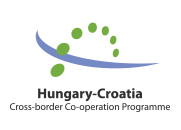 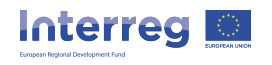 Official name of the Company in original language:National tax number:Address - country, county (megye or županija):Address - settlement, street, house nr:Contact person - name, phone nr, e-mail:Official name of the Company in original language:National tax number:Address - country, county (megye or županija):Address - settlement, street, house nr:Contact person - name, phone nr, e-mail:Official name of the Company in original language:National tax number:Address - country, county (megye or županija):Address - settlement, street, house nr:Contact person - name, phone nr, e-mail:Official name of the Company in original language:National tax number:Address - country, county (megye or županija):Address - settlement, street, house nr:Contact person - name, phone nr, e-mail:Name of Light BeneficiaryTotal cost*Grants requested**TOTAL:Official name of Light BeneficiarySignature, stamp